VI. Medzinárodný festival gregoriánskeho chorálu 2016, 20.- 23. 10. 2016, Bratislava Liturgická konštitúcia Druhého vatikánskeho koncilu považuje gregoriánsky chorál za "spev vlastný rímskej liturgii" (čl. 116). Poslaním festivalu je naplniť túto myšlienku a podporiť obnovu interpretácie gregoriánskeho chorálu podľa najnovších poznatkov gregoriánskej semiológie.Stredobodom pozornosti bude slávnostná sv. omša s gregoriánskym chorálom, na ktorej budú spievať všetci speváci zúčastnení na festivale.Preto zvlášť pozývame všetkých spevákov ako jednotlivcov tak aj gregoriánske scholy zo Slovenská a Českej republiky, aby sa spevácky zapojili a tak vytvorili jedno spoločenstvo veriacich účinkujúcich pri slávnostnej liturgii, ktorá bude v sobotu 22.10.2015 o 18.00 hod. v Jezuitskom kostole v Bratislave. Gregoriánske scholy počas liturgie bude dirigovať Prof.Dr. Franz Karl Prassl z Grazu. Celebrovať bude túto sv. omšu otec biskup Mons. František Rábek, predseda Rady KBS pre VVK.Po prihlásení sa na festival, každý zúčastnený na festivale dostane notový materiál jednotlivých skladieb, ktoré sa budú spievať počas slávnostnej liturgie. Vytvoria sa jednotlivé centra prípravy v Košiciach, v Ružomberku, v Spišskej Kapitule a v Bratislave, kde sa budú tieto spevy nacvičovať. Spoločný nácvik s Prof. Prasslom na slávnostnú liturgiu bude v sobotu 22.10.2016 v Jezuitskom kostole v Bratislave.Záštitu nad festivalom prijal:
Mons. František Rábek, predseda Rady KBS pre VVK.Prihlásené súboryČeská republika  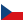 Svatomichalská gregoriánská scholaVeľká Británia  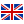 Ealing Abbey ChoirTaliansko  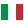 Schola Gregoriana del Pontificio Istituto di Musica SacraSchola gregoriana AssisiensisSlovensko 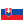 Schola Minor Františkánského kostola v BratislaveSchola Gregoriana BratislavensisSchola Cantorum Katolíckej univerzity v RužomberkuVoces Gregorianae CassoviensesVerbum DominiSchola gregoriana "Gloria Dei - homo vivens"ProgramŠtvrtok - 20. október, 2016Príchod zahraničných gregoriánskych schol19.00 hod. Otvárací koncert - Jezuitský kostol
Piatok - 21. október, 201616:30 hod. Sv. omša s gregoriánskym chorálom - Jezuitský kostol19.00 hod. Koncert v rámci festivalu - Dóm sv. MartinaSobota - 22. október, 201610:00 - 12:00; 14:00 - 15:30 hod. - Nácvik zúčastnených schol na spoločné večerné vystúpenie počas sv. omše - Jezuitský kostol16:30 hod. Sv. omša s gregoriánskym chorálom - Jezuitský kostol18:00 - Slávnostná sv. omša, na ktorej budú spievať zúčastnené scholy - Jezuitský kostol19:15 - Odovzdávanie diplomov účasti jednotlivých schól na festivale a koncert - Jezuitský kostolNedeľa - 23.október, 2016Vystúpenie gregoriánskych schol počas sv. omší v bratislavských kostoloch:9:00 - Dóm sv. Martina, Jezuitský kostol, Katedrála sv. Šebastiána (Krasňany)10:30 - Katedrála sv. Šebastiána (Krasňany)11:00 - Jezuitský kostol12:00 - Kostol Zvestovania Pána (Františkáni)